Krtečkova dobrodružství: co se děje v Turowě?Odpovězte pomocí obrázků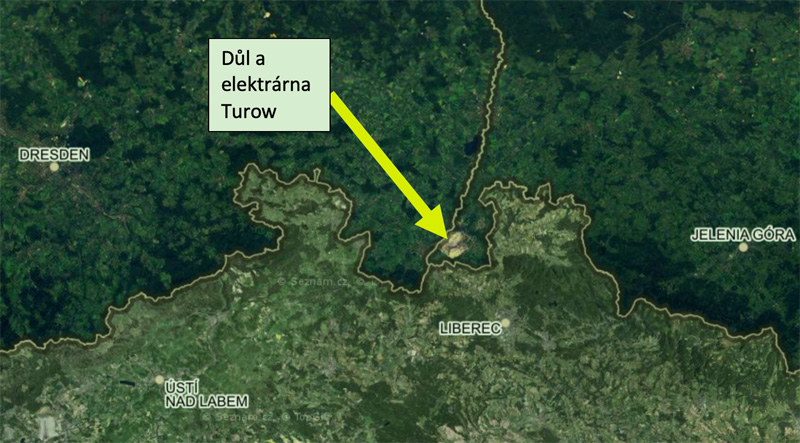 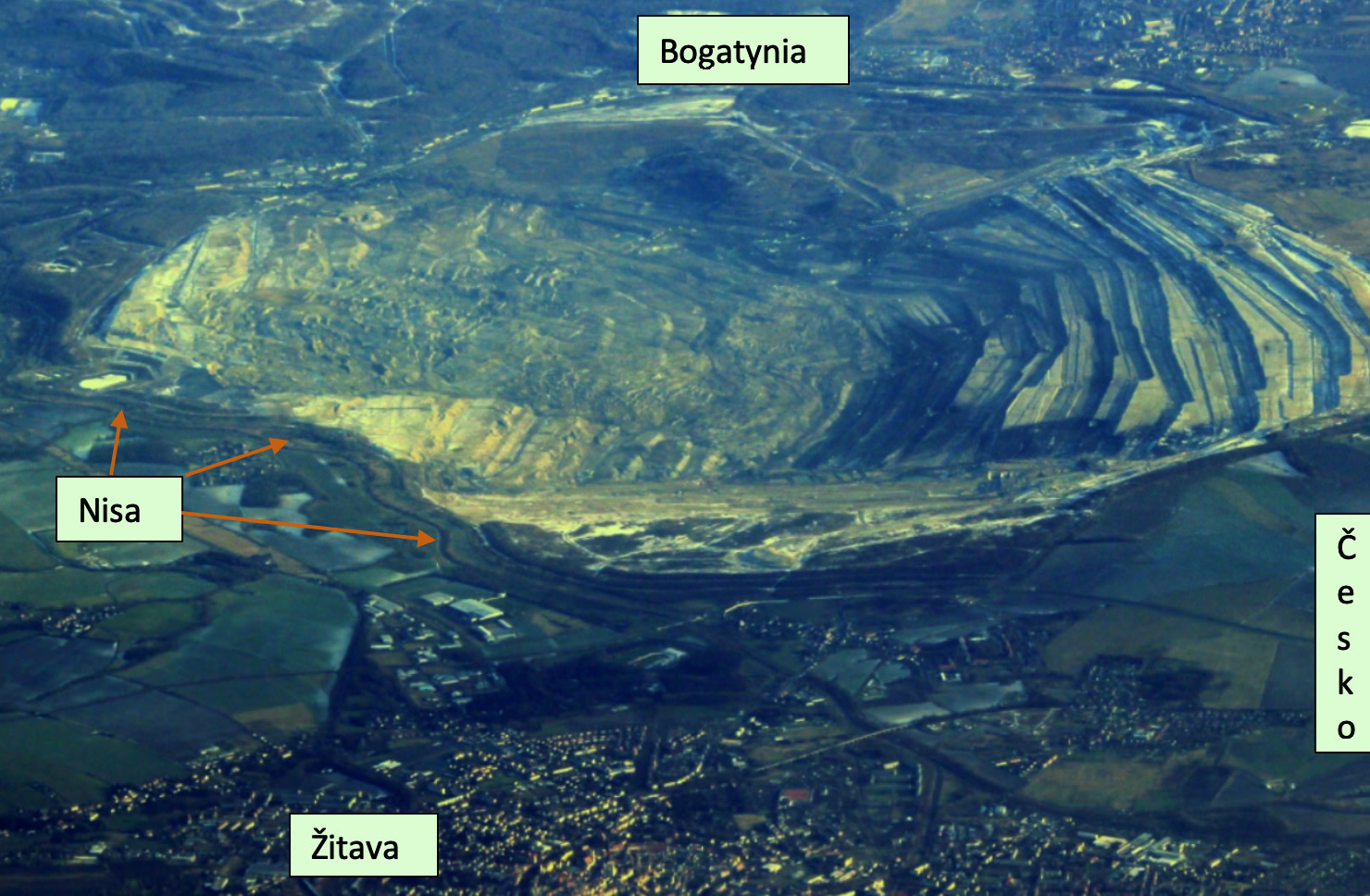 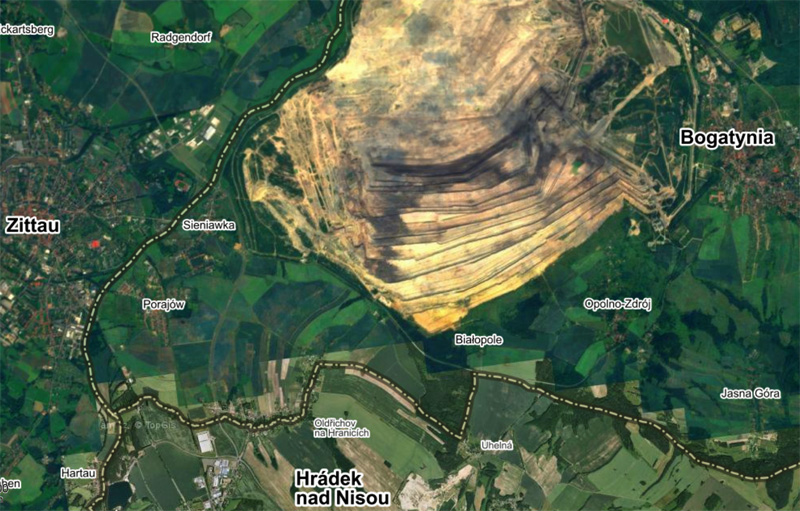 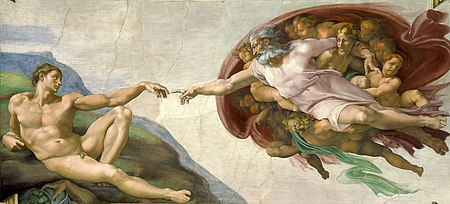 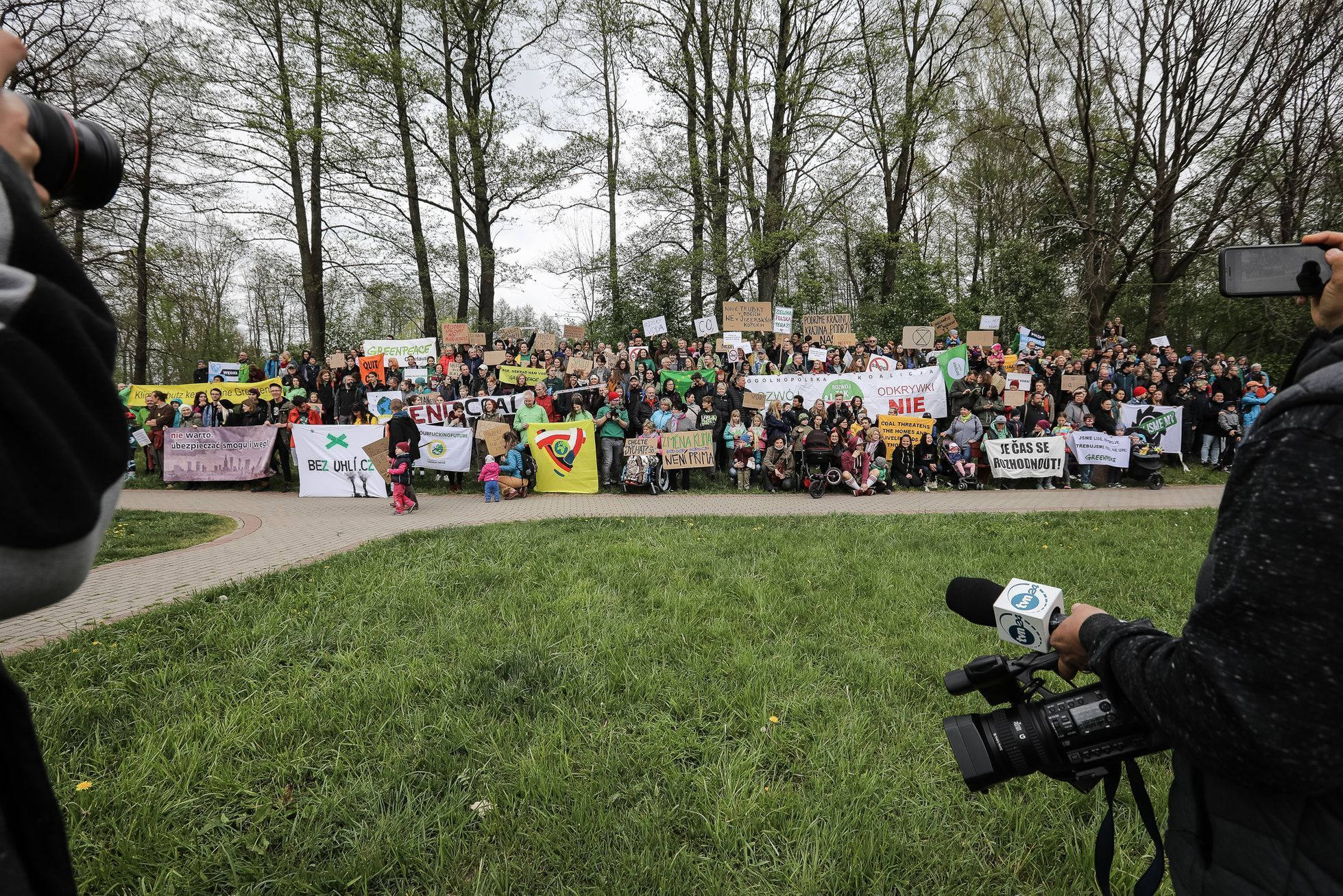 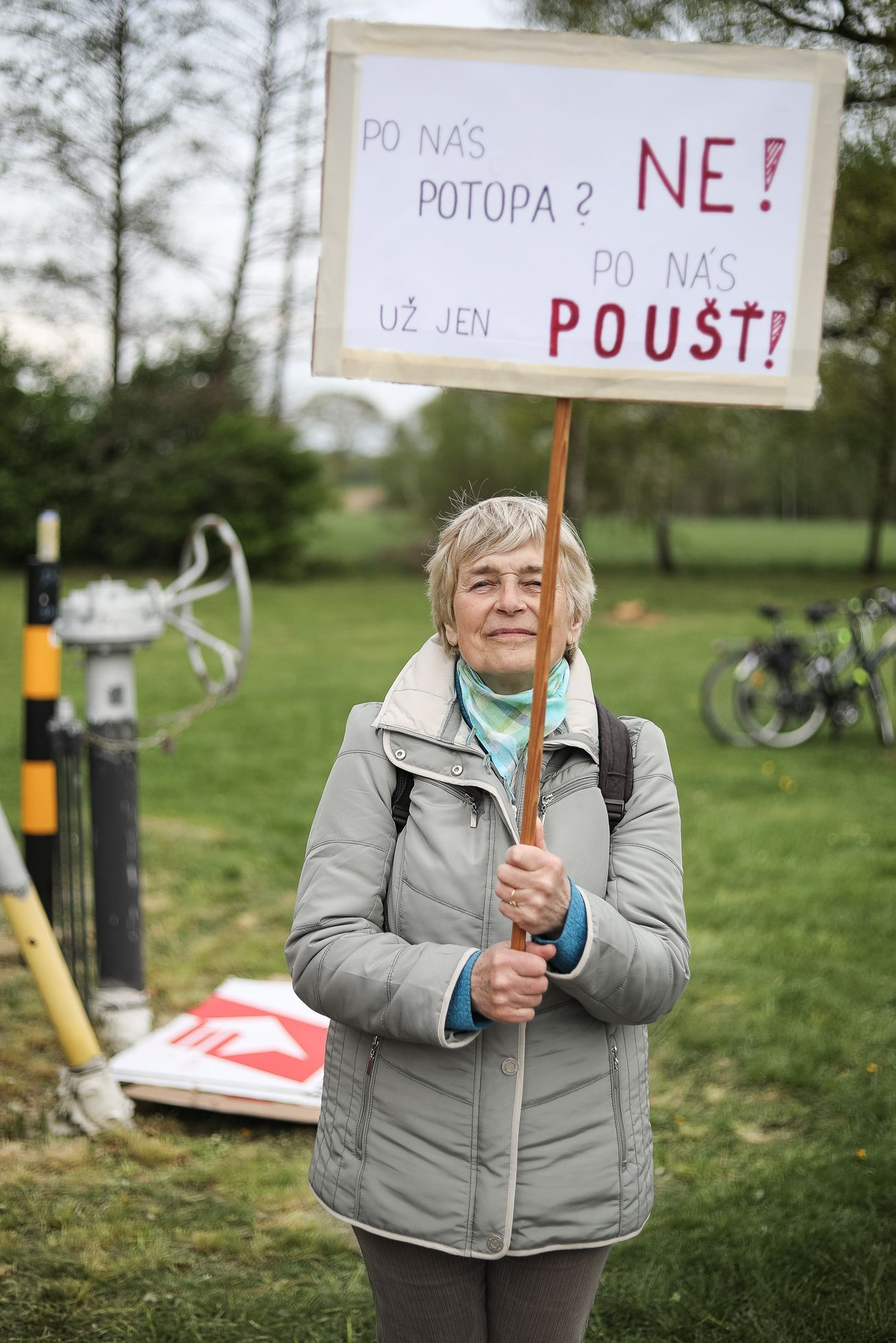 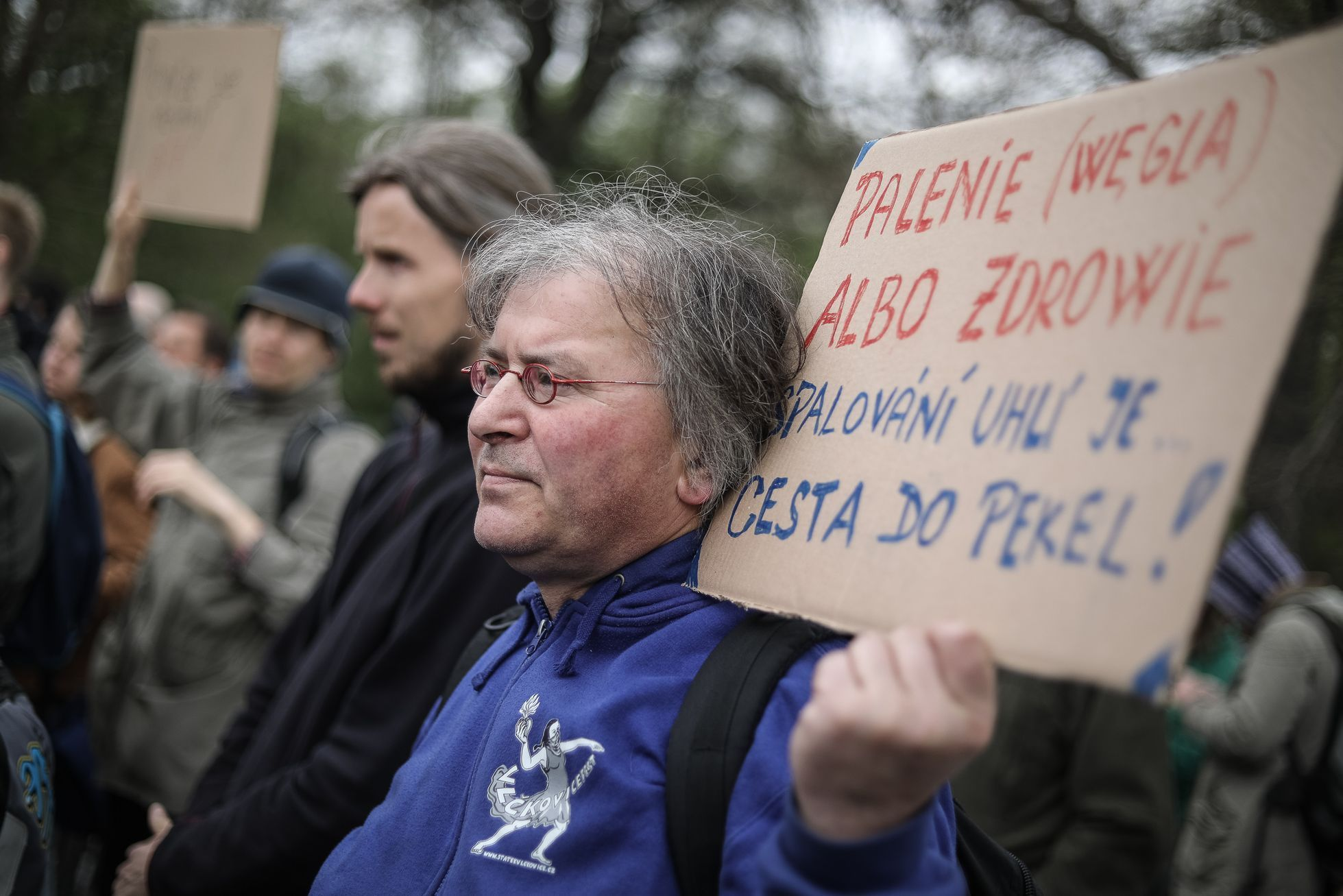 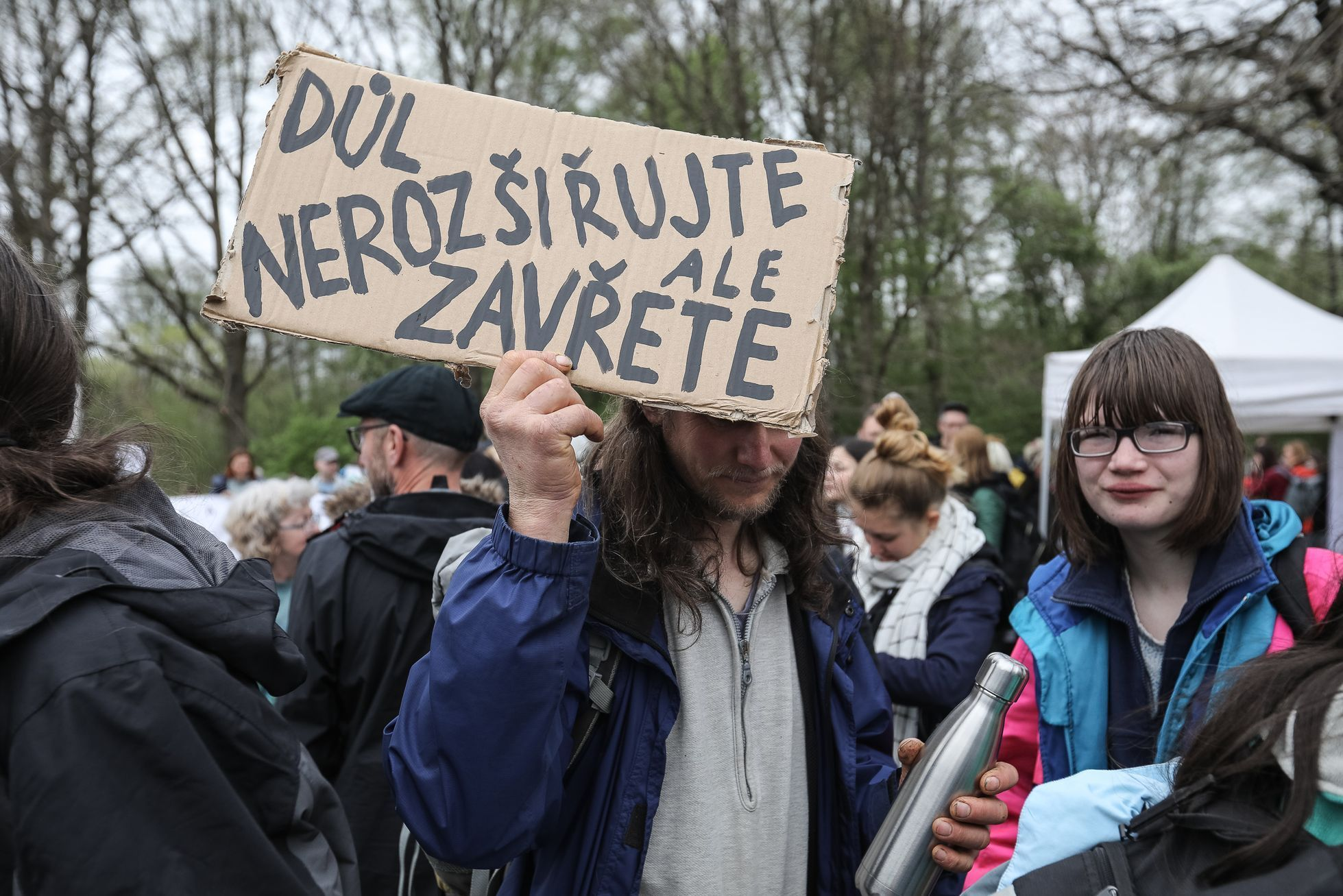 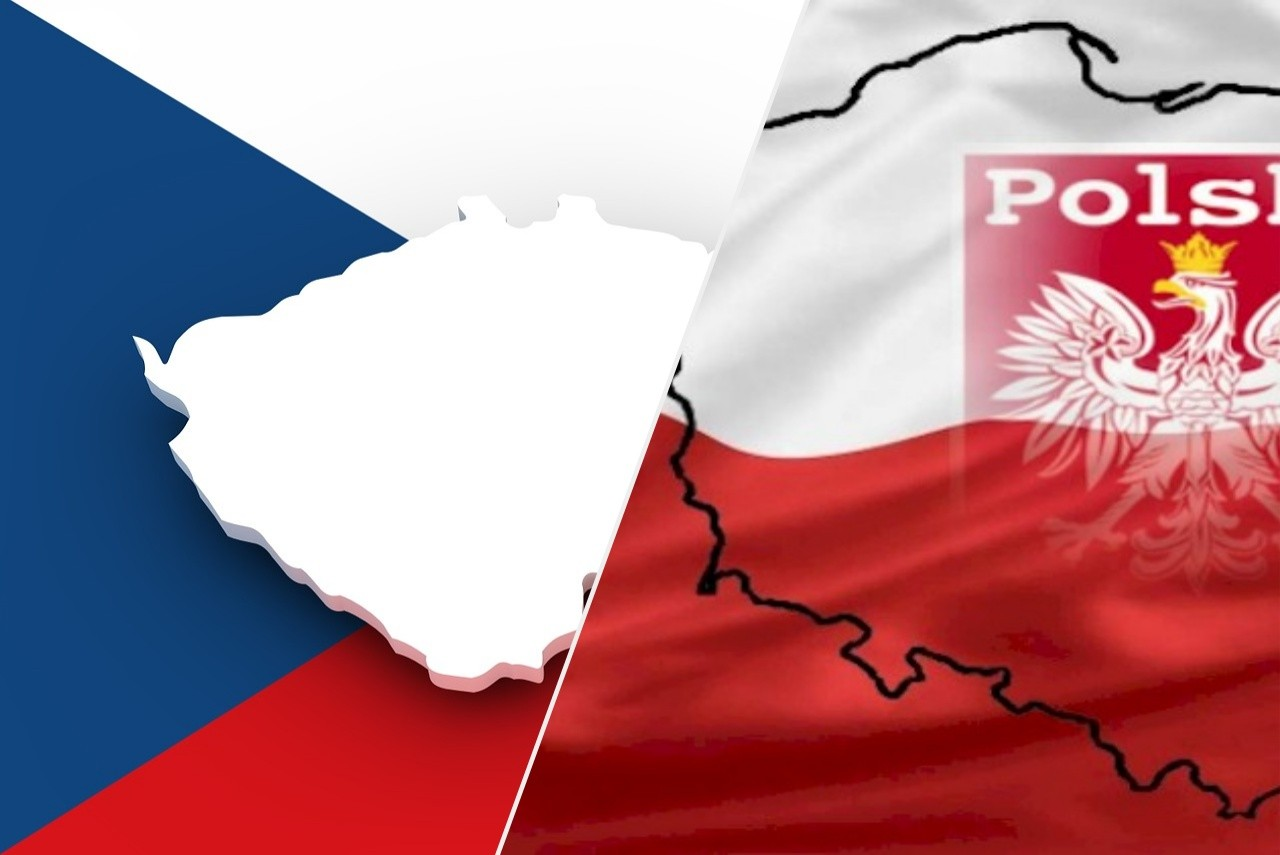 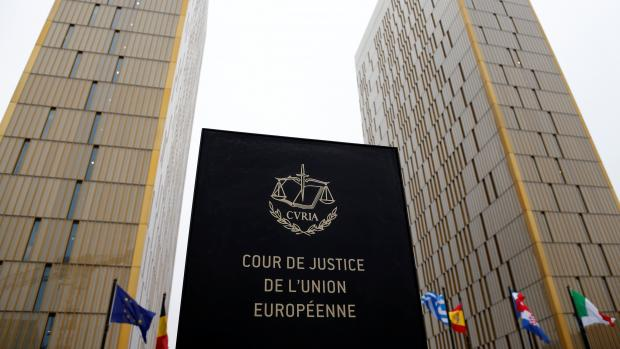 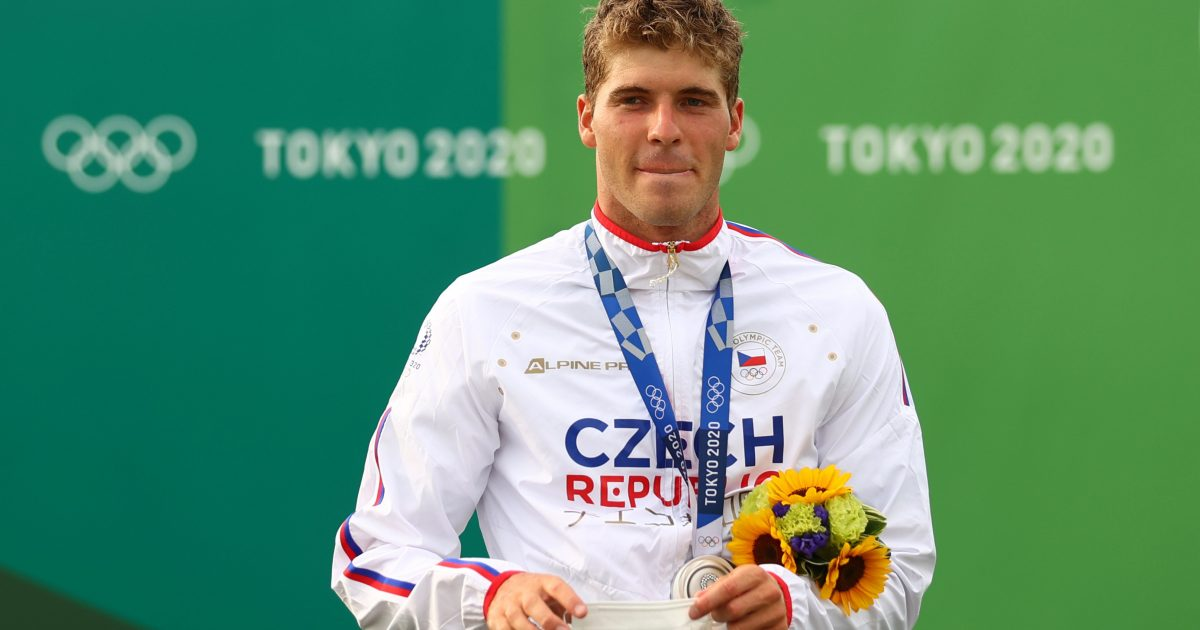 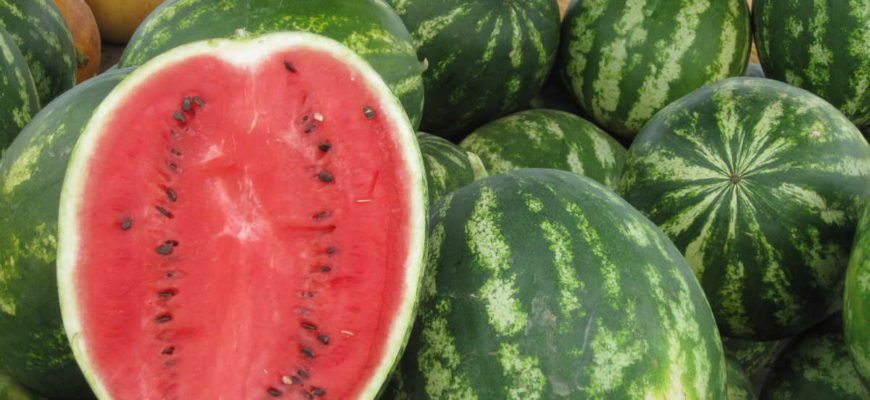 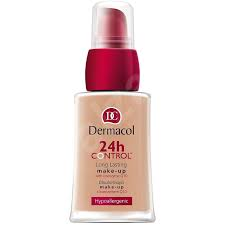 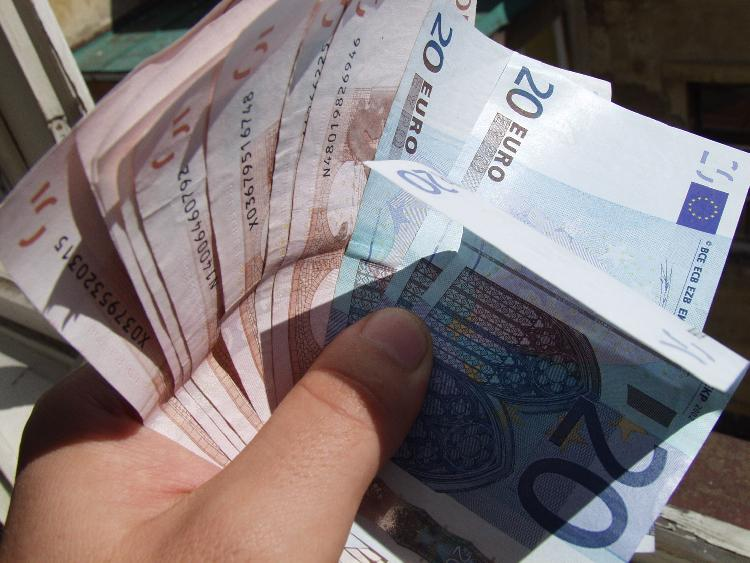 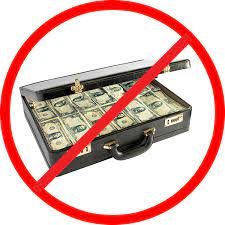 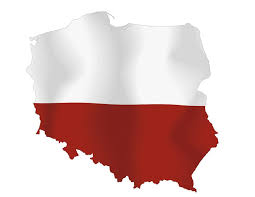 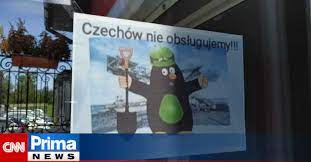 Pohled PolskaCo asi nejvíce trápí obyvatele Turowa? Napište 3 největší obavy (vyberte si z nabídky níž nebo ji doplňte).Co asi nejvíce trápí v souvislosti s kauzou Turow polskou vládu?  (vyberte si z nabídky níž nebo ji doplňte)Nezaměstnanost (přes 4000 pracovních míst  - důl, elektrárna, subdodavatelé)Nedostatek elektřiny (produkce Turowa 3-7% polské elektrické energie)Vyšší cena elektřiny (nutnost koupit uhlí v Německu, platba za dovoz)Nutnost stěhování se místních za prací.Není vypracován vládní program náhradního řešení pro nezaměstnané (rekvalifikace, možnost uplatnění, tvorba a podpora nových pracovních míst)Energetická závislost na uhlí a elektřině ze zahraničí.Oslabení ekonomiky Polska (přes 50% Turowa vlastní stát, který přijde o zisk)Oslabení ekonomiky Polska (stát bude muset vyplácet nezaměstnaným podporu)Oslabení ekonomiky Polsky (Evropská unie o nezaplacenou částku pokuty sníží Polsku možnost čerpání fondů)Vyhledejte na internetu nejčerstvější informace ohledně této kauzy a shrňte je zde ve třech větách.